Opdrachten Aardrijkskunde 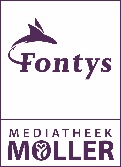 Maak een Word document aan sla dit document op op de M schijf en leg al je zoekresultaten vast.Kies je onderwerp
Bij welk onderwerp/thema van je vakgebied wil  je literatuur zoeken ?Of heb je al een specifieke zoekvraag?  Noteer je onderwerp/vraag:	-----------------------------------------------------------------------------------------------ZoektermenWelke zoektermen ga je gebruiken voor je opdracht?        3.	Welke bron? 
	In welk soort bron denk je dat je de meeste informatie over je onderwerp kunt vinden?	NB: Meerdere antwoorden zijn mogelijk. 		Een boek 		In een databank		Een tijdschrift 		In de krant		Op internet 		Via tv of radio		Anders:4.  Google Scholar	------------------------------------------------------------------------------------------------------------------5	Zoeken in Biep.nu 
	Zoek voor je onderwerp in de Fontys zoekmachine Biep.nu
      Noteer hieronder de gegevens van de gevonden bronnen.------------------------------------------------------------------------------------------------------------      6   Zoeken in vakspecifieke databanken	Ga naar jouw opleidingspagina op de mediatheeksite. 
 	Kies enkele  vakspecifieke databanken:Bijvoorbeeld  HBO kennisbank en scripties online 	Vermeld bij deze databank, wat voor informatie je hier kunt 
            vinden. Doe vervolgens ook een zoekactie en noteer de gegevens van de bron die je
            hebt gevonden. 
	HBO kennisbank ------------------------------------------------------------------------------------------	Scripties online --------------------------------------------------------------------------------------------	Tijdschrift Teaching Geography------------------------------------------------------------------------            Tijdschrift International Research in Geographical and Environmental Education 
               -------------------------------------------------------------------------------------------------------------          	     7. 	Selecteren Welke van de door jou gevonden bronnen vind je het meest geschikt voor je      zoekvraag en geef aan waarom?            -----------------------------------------------------------------------------------------------------------------     8.    LiteratuurhelpdeskHeb je voldoende betrouwbare bronnen gevonden die antwoord geven op je vraag?
Of is het nog nodig de literatuurhelpdesk  te raadplegen. Zo ja: Formuleer dan hier je vraag? ____________________________________________________________________    9.    Evaluatie               https://bit.ly/2KUxOyh
	Vul ook nog even de korte evaluatie voor ons in, daar leren wij ook weer van. 
 Mediatheek Moller
Maart 2020 
ZoektermenSynoniemenEnkelvoud/
meervoud